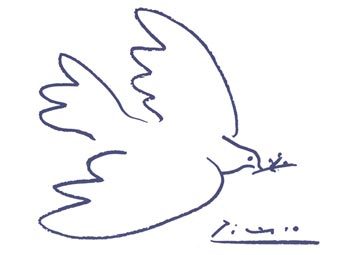 Классный час в1 классе.Тема: 1 мая - День единства народов Казахстана
Задачи: - сформировать между детьми дружеские взаимоотношения; 
- научить детей помогать друг другу, уважать и ценить 
отношение между людьми; 
- воспитывать дружеские взаимоотношения между людьми разных национальностей.
- воспитывать чувство патриотизма, любви и уважения к Родине: ее природе, обычаям, традициям. 
Оборудование: 
Шары, цветы, ленты разноцветные. 
Голуби – как символ мира и согласия. (пожелания) 
Ход мероприятия. 
Учитель: Приходит каждый год праздник май 
С собой он счастье нам несёт. 
Ему все рады: взрослые и дети 
На нашей солнечной планете. 
Кто б ни был ты, казах или татарин, русский или еврей, 
Объединяет этот праздник всех людей, 
И наша дружба крепче расцветает. 
       Здравствуйте дорогие гости, учителя, ученики! Поздравляем вас с праздником Единства народов Казахстана! Желаем вам счастья, успехов, здоровья мира, и благополучия! 
Ученики: 
1 учитеаль:
Да здравствует Первое Мая 
Весенний и праздничный день, 
Природа весной пробуждается 
И расцветает сирень. 
2.ученик:
Давайте дарить поздравления 
Любимым родным и друзьям 
Скажите, как сильно вы любите, 
Как все они дороги Вам. 
Учитель: Весной много праздников. И один из таких праздников 1 Мая – День единства народов Казахстана (День межнационального согласия). Это праздник мира, труда, дружбы. Поодиночке не сделать того, что можно сделать вместе. Один посадит дерево, а все вместе – сад. Один успеет положить только кирпич, а вместе уже построили дом! Соединяет людей дружба. 
3.ученик: 
Когда живётся дружно, 
Что может лучше быть! 
И ссориться не нужно, 
И можно всех любить. 
Исполняется песня «Если с другом вышел в путь» 
Учитель: Праздник весны, единства проникнут духом дружбы и солидарности народов. Велика наша Родина – Казахстан. Многонациональна наша республика: казахи и русские, украинцы и белорусы, татары и немцы, корейцы и поляки, узбеки и уйгуры, и многие-многие другие – люди всех национальностей отмечают праздник Первомай. 
Каждый народ имеет богатую культуру. От поколения к поколению передаются сказания, легенды, традиции. По-разному рассказывают сказки разные народы, разные песни поют детям в колыбели, но всех их объединяет желание бороться за счастье, справедливость, мир, дружбу. 
Учитель: Казахстанский народ, как и любой другой, имеет свои традиции, культуру, искусство.
Я думаю, что вы знаете казахские пословицы и поговорки о Родине. Сейчас мы их проверим. (Учитель раздает пословицы, поделенные на две части. Ребята должны их собрать и прочитать.)

Пословицы:

ученик: От Родины веет теплом, а от чужбины холодом.
ученик: Если дружба велика, значит Родина сильна.
ученик: Народная дружба и богатство — дороже богатства.
ученик: Родная земля — золотая колыбель.
ученик: Человек без родины, что соловей без стада.

По традиции любого гостя полагается дружелюбно встретить, пригласить в дом, угостить, не спрашивая ни о чем. Казахская мудрость гласит: «Не напоив гостя чаем, не спрашивай о деле».

По казахскому обычаю в каждом доме должна быть домбра, и люди, пришедшие в гости, сидят за достарханом, играют на домбре, поют песни, так как жизнь казахского народа всегда сопровождает песня: «Мы воспеваем в своих песнях собственную жизнь, свои собственные чувства и стремления», — говорит народ.
Песня на мотив «Песенка мамонтенка»
1. Нам трудно поверить, и словно во сне,
Живем мы в счастливой, прекрасной стране,
В счастливой прекрасной стране,
В счастливой прекрасной стране.
2. В стране Казахстана сейчас солнце светит
Здесь с доброй улыбкой всегда тебя встретят.
В стране, где всегда солнце светит,
С улыбкой, конечно, вас встретят.
3. Вот праздник настал и пора веселиться.
Мы будем играть, и, конечно резвиться.
Мы будем играть, веселиться
И дружно смеяться, резвиться.
4. Здесь солнце сияет, смеются все дети.
Ведь лучшего праздника нету на свете.
Ведь лучшего праздника нету,
Нет больше нигде на планете!
Как гласит одна казахская пословица: «Сила птицы – в крыльях, а человека – в дружбе». И жизнь наглядно подтверждает её правоту. 
4.ученик:
Мы дружной семьею живем в Казахстане 
Татары, уйгуры и русские с нами. 
Так пусть же крепнет во веки веков 
Дружба народов всех возрастов. 
Дружба народов — не просто слова, 
Дружба народов навеки жива. учитель:
Дружба народов — счастливые дети, 
Колос на ниве и сила в расцвете. 
Дружба народов — бескрайний простор, 
Мир и согласие, девичий хор, 
Звонкая песнь чабана молодого, 
Сад, виноград возле дома родного. 
Учитель: Казахстан – многонациональная республика. В нашей стране живут люди более ста национальностей, в наших классах учатся дети разных народов, и это нисколько не мешает им дружить, общаться друг с другом, помогать друг другу. 
Верный друг – всего ценней. 
Много у меня друзей. 
- Ребята, а ваши друзья могут говорить на других языках? 
- Ребята, а на каких языках вы знаете слова-приветствия? Какие? 
 Учитель: Мир, дружба, добро, уважение – эти слова звучат на разных языках по-разному. Но когда мы их произносим, то понимаем, что они самые важные в нашей жизни. 
5.ученица: 
Народы, как одна семья, 
Хотя язык их разный. 
Все дочери и сыновья 
Своей страны прекрасной. 
Учитель: Дружба, труд, мир… На всём земном шаре, на всех языках звучат эти заветные слова. Мир – чтобы трудиться, радоваться цветущим веснам, мечтать. Свободный труд – чтобы украшать родную планету, приносить людям радость и счастье. Народ Казахстана делает всё для того, чтобы с каждым днём крепнул мир на земле. 
Ученики:
6.:
Нам нужен мир! 
Тебе, и мне, 
И всем на свете детям! 
И должен мирным быть рассвет, 
Который завтра встретим. 
7.:
Нам нужен мир! 
Трава в росе, 
Улыбчивое детство! 
Нам нужен мир! 
Прекрасный мир, 
Полученный в наследство! 
8.:Нам нужен разноцветный луг, 
И радуга над лугом! 
Нам нужно бегать, прыгать, петь 
И говорить друг с другом! 
Учитель: 
В нашей школе дружно учатся и работают люди самых разных национальностей. Все мы одна большая, крепкая и дружная семья. Знакомство с традициями, культурой тех, кто живёт рядом, помогает полнее познать духовный мир своего народа. 
9.:
Эта – школа наш дом, 
Наше общее счастье. 
С нею встречи мы ждём, 
Чтобы вместе собраться, 
Разных народов сыны – 
Здесь как одна семья. 
Разные мы, но равны. 
 Учитель: Всех нас, людей всех национальностей объединяет одно из важных понятий: МЫ- народ Казахстана. Мы едины и в этом наши сила и успех. И 1 мая мы отмечаем День единства народов Казахстана. 
— Ребята, а сейчас мы проверим, что вы знаете о нашей Республике. Проведем небольшую викторину, проверим ваши знания.
ВикторинаГосударственные символы республики Казахстан (Флаг, герб, гимн)Национальная валюта (Тенге)Состязание акынов (Айтыс)Первый летчик-космонавт Республики Казахстан (Т. Аубакиров)Герой юмористических рассказов и анекдотов казахского фольклора, народных сказок (Алдар Косе)Национальное жилище казахов (Юрта)Священная книга мусульман (Коран)Национальный напиток (Кумыс)Первый Президент Республики Казахстан (Н. Назарбаев)А когда празднуется День Первого Президента РК? (1 декабря)День Конституции Республики Казахстан (30 августа)Вереница верблюдов (Караван)День республики Казахстан (25 октября)Праздник единства народов Казахстана (1 мая)Самая длинная река Казахстана (Иртыш 4248 км)Что символизирует шанырак (Шанырак — сердце герба. Это очаг, семья)Город — центр по изучению космоса (Байконур)Казахские народные инструменты (Домбра, сыбызгы, кобыз)Казахский воин — герой (Батыр)10: 
Белый голубь в небе кружит, 
В ясном солнечном тепле. 
Здравствуй, праздник, 
Праздник дружбы 
Всех народов на Земле! 
Учитель: Ребята! У вас на столах лежат голуби. А голубь – это птица мира. Я вам предлагаю написать на этих птицах мира свои наилучшие пожелания друзьям, своей семье, нашему Казахстану. И поместим наших голубей на доску, пусть летят, а пожелания наши пусть исполняться. (пожелания) 
Учитель:
Обогрейте словом, обласкайте взглядом, 
От хорошей шутки тает даже снег. 
Это так чудесно, если с вами рядом 
Станет добрым и весёлым хмурый человек. 
Исполняется песня «Улыбка» 
11.
Праздник радостно встречаем 
Мы в стране своей родной 
С Первым мая, с Первым мая, 
С Первым мая, и весной. 
12. 
Мы встречаем праздник мая 
Всем приветы посылаем 
Птичкам! Солнышку! 
Цветам! Папе, Маме 
Всем гостям. 
13. 
Всюду песни, всюду смех, 
Я смеялась громче всех 
В синей- синей вышине 
Улыбалось солнце мне! 
 Учитель: Для будущего процветания нашей страны необходимы стабильность внутри государства, дружба и согласие между народами, населяющими её. И мне хотелось бы закончить наше мероприятие строками из стихотворения о Казахстане: 
На просторах Казахстана 
Много разных народов живет. 
Все народы, как братья равны, 
Всем народам — любовь и почет. 
Мир — солнышку и детям, 
Мир — природе, мир — весне! 
Мир — былинке, мир — планете! 
Мир — всем людям на Земле! 
Учитель: 
Ребята, а кто знает что или кто является символом мира? Это голубь. Давным-давно когда не было ни интернета, ни телефонов люди использовали голубей, как почтальонов, Голуби разносили различные послания. Давайте и мы с вами сейчас отправим наших голубей с пожеланиями, и конечно же пожелания будут добрыми и светлыми.А еще я вам предлагаю для нашего класса доделать солнышко, посмотрите, ему очень тоскливо без лучиков, давайте их сделаем.(Объяснение хода работы)А сейчас давайте встанем все в круг и возьмемся за руки, крепко-крепко. И так мы с вами пожелаем друг-другу всего самого хорошего, доброго, теплого. Так мы с вами поймем, что мы не одни, мы с вами одна дружная семья, мы очень близкие друзья. Пусть у нас не всегда что-то ладится и иногда случаются споры, но это как бы в шутку. Ведь нам с вами еще быть вместе несколько лет. Поэтому сожмите руки еще крепче и дружно скажите – Мы вместе, мы одна семья! А теперь садитесь на свои места. А нашим гостям хотелось бы сказать:Примите наши поздравленья В прекрасный, яркий, майский день! 
Пусть будет ваше настроение Всегда цветущим, как сирень. 
Пусть будет жизнь прекрасна ваша, И дети счастливы всегда. 
Пусть дом ваш будет полной чашей! Удачи, счастья и добра!